Familia Moreyra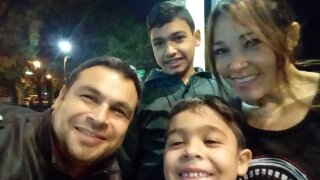 Jorge R. Moreyra 35 años                  Yanina S. Flores 35 años  Casados2 HijosNicolas V.Moreyra  14 añosIsaias F. Moreyra 8 añosLocalidad Pueblo Esther, Santa feProfesion : CASEROSContacto : 03492-15338021 Claro / whatsapp Correo : jrmoreyra78@gmail.comCorreo: nmoreyra97@gmail.comEstudios realizadosPrimarios completos / secundarios incompleto/Cursos torneria/Cursos gestoria y Matriculacion M201520306168372DN/Soldadura basica/Conocimientos basicos electricidad / mecánica  Experiencia laboral   Caseros en localidad San Clemente cordoba : dueño Buby Mahler, fabrica de autitos colección Buby . tareas realizadas varias . Mantenimiento de parque 16 Hect, aserradero, corte de leña, manejo jeep 4x4, manejo herramientas de jardín ,varias, chofer, mant parque automotor, alambrados, vivero de robles, cuidar de 2 caballos, y otras tareas de vivienda. Referencias / Empleador  Haroldo Mahler 03548-15565627Caseros en localidad de lobos Buenos Aires:  Establecimiento agropecuario Aggollia, parquero , pileta, leña, manejo de tractores y acoplados, frutales, ayuda con animales dia de vacunación, carneadas, poda de palmeras, alambrados, ayuda cuando hacia falta en tambo. Referencias /empleador: Cristian Aggollia 02227-15463645Trabajo actual : Caseros  en localidad de Pueblo Esther , Santa fe. Dr. Vlazquez. Predio 3 Hect. Mantenimiento de parque, mant. Parque automotor, chofer, compra de insumos, frutales, quinta, electricidad, pintura, picina climatizada, sauna, poda de palmeras, búsqueda de leña, alambrados Datos de interes Jorge R Moreyra-Carnet de conducir habilitados Motos A2.1/ Autos B2Yanina S Flores-Carnet de conducir habilitados Motos A2.1/ Autos B1Movilidad Propia de Auto y MotocicletaEn todos los lugares trabajados mi esposa trabajos referentes al hogar como empleada Domestica. Se destaca x ser ordenada y limpieza profunda, amable y respetuosa. AGRADECEREMOS SE NOS TENGA  EN CUENTA . DISPUESTOS A NUEVOS APRENDIZAJES. NOS CONSIDERAMOS LO QUE SOMOS SERIOS, HONESTOS, Y CONSTANTES. DISPUESTOS A CAMBIO DE PROVINCIA. GRACIAS